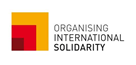 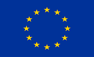 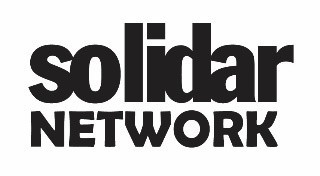 Organising International SolidarityCSO-LA/2018/402-422Small Grant FacilityCHECK LIST to be filled by leading applicantsLeading Applicant Name: Check List YesNoThe submission deadline has been metThe leading applicant and co-applicants (if any) are NOT Affiliated Members to the OIS ProgrammeApplicants and co-applicants are recognised as legal non-profit entities under relevant lawsApplicants and co-applicants are  located and operating within one of the countries of the actionApplicants and co-applicants are legally established in a partner countryApplicants and co-applicants organisations have a defined focus on advocacyFor proposals under Lot 1: the action involves the majority of countries of one sub-region or regionThe proposed action has a minimum duration of 4 weeks and a maximum duration of 16 weeksThe application form in Excel has been uploadedThe activity plan template has been uploadedThe budget thresholds have been respectedThe budget structure has not been changedThe budget in an excel format has been uploaded